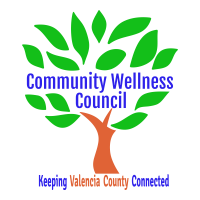 Board MeetingMarch 5, 20201:00pm-3:00pm Wellness Center1:00PM-1:15PMCall Meeting to OrderWelcome GuestsAgendaConsent AgendaMinutes of 2/5/20Treasurer Report Coalition ReportsSocial Media/Website ReportConsent ExemptionsBusiness Coordinator’s Report/Grant Deliverable Activities Update (Noelle) 1:15PM-1:30PMFinancial Management Update/Monthly Match (Noelle) 1:30PM-1:35PMAnna Age 8 Update 1:35PM-1:45PMKAH update 1:45PM-1:55PMPriorities Calendar review 1:55pm-2:05PMNext CRUNCH(s) (OSAP/Opioid March and Census April) Planning 2:05-2:20PMOSAP/Strategic Plan and Core Team Planning Update (Linda) 2:20PM-2:35PMMRGDA Update/SHARENM Planning Grant (Noelle/Diana) 2:35-2:40PMRio Communities Health Fair Attendance (All) 2:40-2:50Review of Activities/Time Line/Action Items 2:50 PM-3:00PMAdditional Items of DiscussionAdjourn